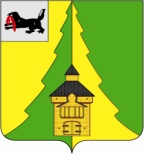 Российская Федерация	Иркутская область	Нижнеилимский муниципальный район	АДМИНИСТРАЦИЯ			ПОСТАНОВЛЕНИЕОт «08»  11   2016г. №850   г. Железногорск-Илимский«О создании  Муниципального дошкольного образовательного учреждения детский сад «Мишутка» путём изменения типа с казенного на бюджетный и регистрации Уставав новой редакции»В целях оптимизации расходов бюджета муниципального образования «Нижнеилимский район», повышения качества, эффективности предоставления услуг в сфере образования населению Нижнеилимского муниципального района, в соответствии с Гражданским кодексом РФ, Бюджетным кодексом РФ, руководствуясь Федеральным законом от 12.01.1996 года № 7-ФЗ «О некоммерческих организациях», Федеральным законом от 08.05.2010 года № 83-ФЗ «О внесении   изменений  в   отдельные  законодательные акты  Российской Федерации в связи с совершенствованием правового положения государственных (муниципальных) учреждений», Федеральным законом от 08.08.2001 года № 129-ФЗ «О государственной регистрации юридических лиц и индивидуальных предпринимателей», Федеральным законом от 06.10.2003 года № 131-ФЗ «Об общих принципах организации местного самоуправления в Российской Федерации», ст. 47 Устава муниципального образования «Нижнеилимский район», Порядком создания, реорганизации, изменения типа и ликвидации муниципальных учреждений, а также утверждения уставов муниципальных учреждений и внесения в них изменений, утвержденным Постановлением администрации Нижнеилимского муниципального района от 30.12.2010 года № 1548, администрация Нижнеилимского муниципального района                                                     ПОСТАНОВЛЯЕТ:Создать с 01 января 2017 года путём изменения типа с казенного на бюджетный Муниципальное дошкольное образовательное учреждение детский сад «Мишутка» (далее МДОУ детский сад «Мишутка»)Органом местного самоуправления, осуществляющим функции и полномочия учредителя является администрация Нижнеилимского муниципального района. Департаменту по управлению муниципальным имуществом администрации Нижнеилимского муниципального района согласовать перечни  недвижимого и особо ценного движимого имущества закрепленного на праве оперативного управления за МДОУ детский сад «Мишутка».Финансовому управлению администрации Нижнеилимского муниципального района (Бойко О.В.) с момента государственной регистрации Устава,  обеспечить финансирование МДОУ детский сад «Мишутка» в виде субсидий в соответствии с муниципальным заданием учредителя, утверждённым  в  установленном  порядке.Утвердить Устав Муниципального дошкольного образовательного учреждения детский сад «Мишутка» в новой редакции, согласно приложению к настоящему постановлению. Зарегистрировать Устав Муниципального дошкольного образовательного учреждения детский сад «Мишутка» в новой редакции в Межрайонной ИФНС России № 17 по Иркутской области. Уполномочить заведующего Муниципальным дошкольным образовательным учреждением детский сад «Мишутка» Шулакову Татьяну Васильевну (паспорт серии 2505 № 505176, выданный 11.06.2005 г. Отделом внутренних дел Нижнеилимского района Иркутской области, зарегистрированную по адресу: Иркутская  область, Нижнеилимский район, г. Железногорск-Илимский, 6А квартал, дом 7, квартира 535) зарегистрировать в Межрайонной ИФНС России № 17 по Иркутской области Устав в соответствии с действующим законодательством.Настоящее постановление подлежит опубликованию в периодическом печатном издании «Вестник Думы и администрации Нижнеилимского муниципального района» и размещению на официальном сайте администрации Нижнеилимского муниципального района.  Контроль за исполнением данного постановления возложить на заместителя мэра по социальной политике Т.К. Пирогову.И.о. мэра района	              В.В. Цвейгарт	Рассылка: в дело-2, ДО-4, Т.К. ПироговаА.Г.Осадчий 32689